[SCH12838] Objednávka č.OV20230921 - Přidán záznam k tiketuDoručená pošta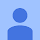 12:15 (před 6 minutami)Dobrý den,

děkujeme Vám za zaslání objednávky. Objednávku jsme přijali ke zpracování a v nejbližší možné době se Vám ozveme s termínem návštěvy technika.S přátelským pozdravemServisní odděleníSCHOELLER INSTRUMENTS, s.r.o.Vídeňská 124, Praha 4, 148 00Tel.: +XXX XXX XXXMob.: +XXX XXX XXXXXXXX@schoeller.czwww.schoeller.cz